Практична робота 4. Виконання трансформації площини в об’ємну композицію шляхом згинанняМетою даної практичної роботи є – на основі попередньої підготовки, наявності певних знань і умінь трансформувати площину в об’єм шляхом уніфікації форми, розуміння внутрішньої структури, яка визначає певний характер і образ того чи іншого об’єкта.Матеріали та інструменти необхідні для виконання даної практичної роботи: простий олівець 3В, лінійка, ножиці, канцелярський ніж, пінцет косметичний, білий папір щільністю 160 г/м2 та 180-250 г/м2, клей ПВА (канцелярський) середньої консистенції.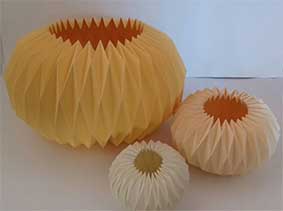 Дане завдання виконується із листа паперу формату А2 на який наносяться олівцем паралельні лінії через 10-15 мм (на вибір студента) по всій площині листа паралельно до видовженої сторони, за якими згодом потрібно здійснювати згинання форми. Важливим моментом є те, щоб відмальовані лінії при згинанні «ховалися» до середини самої форми, тобто по максимуму не були б помітними.  Попередньо потрібно підготувати ескіз об’ємно-просторової форми, яку планується отримати шляхом трансформації площини в об’єм.Важливо продумати всі вузли, по яких проводиться зміна силуету форми в процесі формотворення. Вузли згинання форми потрібно заздалегідь випробувати на окремих клаптиках паперу і тільки після детального їх опрацювання на фрагменті силуету форми можна приступати до виконання чистового варіанту. При цьому потрібно враховувати, що не потрібно використовувати додаткові способи згинання, а тільки у формі «гармошки» можна отримати переважно симетричну форму, що є самим важливим фактором при виконанні даного завдання (Рис. 3.1, 3.2).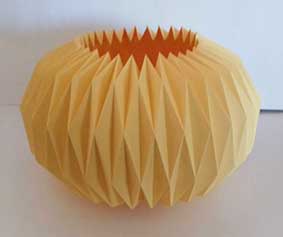 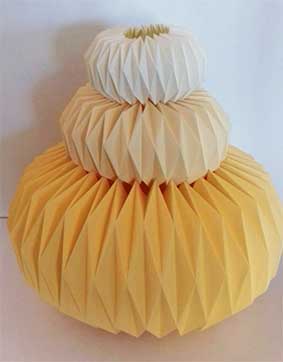 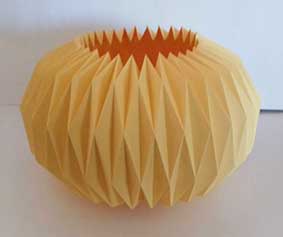 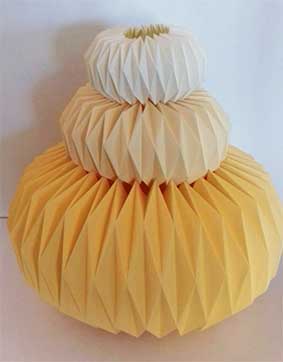 При склеюванні фрагментів паперу потрібно слідкувати аби стики (шви) майбутньої форми щільно прилягали один до одного, набираючи при цьому відповідної форми, а сам клей потрібно трішки підсушити, оскільки дуже рідкий клей буде розтікатися по площині і його залишки після висихання утворять жовті плями.Дана об’ємно-просторова композиційна форма (Рис. 3.3, 3.4) має бути прототипом майбутньої дизайнерської форми побутового або декоративного призначення (ліхтар, ваза, світильник, вазонник тощо).Композиція може слугувати окрасою в інтер’єрах відповідної стилістики, бути взірцем для виконання практичних робіт для майбутніх студентів спеціальності 022 «Дизайн» для вивчення композиційної організації форми.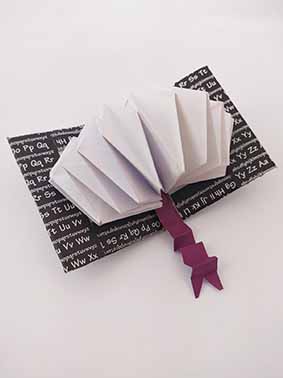 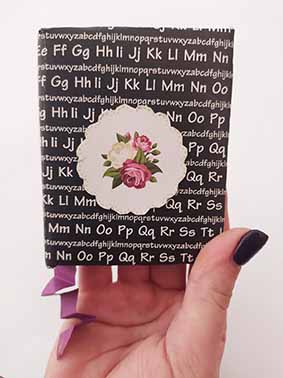 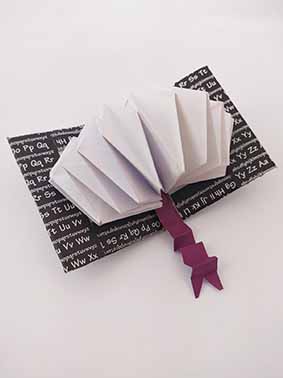 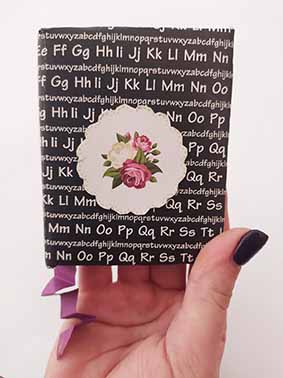 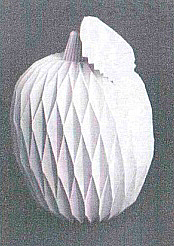 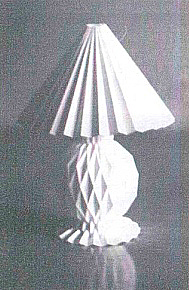 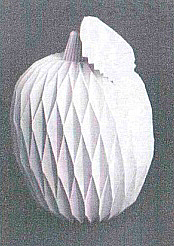 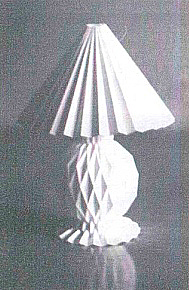 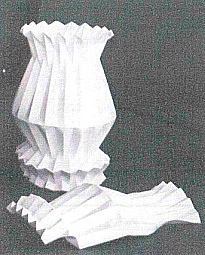 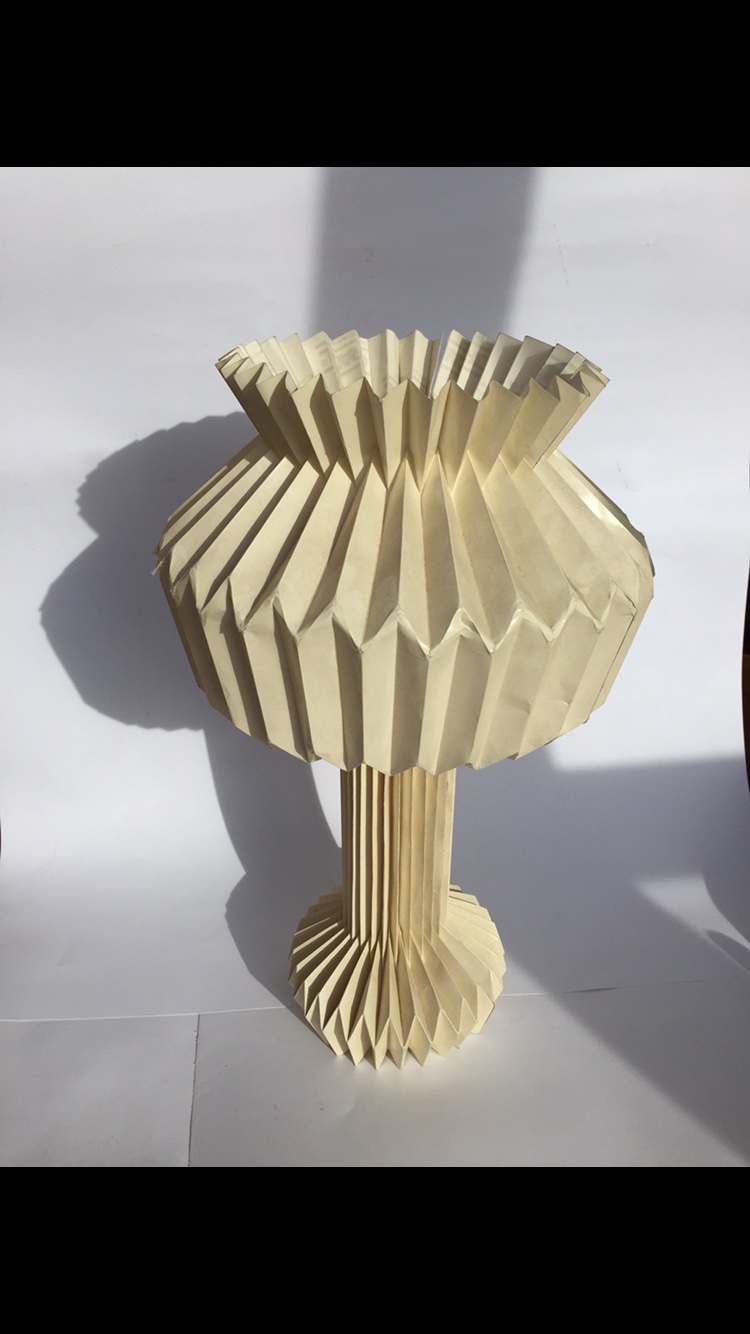 